Уважаемые коллеги!Департамент направляет письмо Общественной палаты Ярославской области о проведении по инициативе Российской Ассоциации Героев 
до 01 мая 2017 года конкурса школьных сочинений на темы воспитания будущих защитников Отечества, героизма и подвига Героев-земляков.Просим направить письмо и Положение о конкурсе сочинений в адрес руководителей общеобразовательных организаций для решения вопроса об участии в данном проекте.Приложение: на 6 л. в 1 экз.(4852) 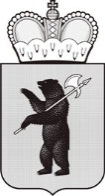 ДЕПАРТАМЕНТ ОБРАЗОВАНИЯЯРОСЛАВСКОЙ ОБЛАСТИСоветская ул., д. . Ярославль, 150000Телефон (4852) 40-18-95Факс (4852) 72-83-81e-mail: http://yarregion.ru/depts/dobrОКПО 00097608, ОГРН 1027600681195,ИНН / КПП 7604037302 / 76040100121.02.2017 № ИХ.24-0993/17 На №          от          Руководителям органов местного самоуправления, осуществляющих управление в сфере образования